LA CLASSIFICAZIONE DEI COSTIprof maria piera filippelliI COSTI RAPPRESENTANO IL VALORE DEI FATTORI PRODUTTIVI ACQUISTATIPER L'IMPRENDITORE È IMPORTANTE CAPIRE  QUANTI COSTI DEVE SOSTENERE PER SVOLGERE LA SUA ATTIVITÀ E REALIZZARE I PRODOTTI.AD ESEMPIO  PER L'IMPRENDITORE - RISTORATORE È IMPORTANTE CAPIRE QUALI E QUANTI COSTI DEVE SOSTENERE PER REALIZZARE OGNI SUO PIATTO.SOLO SAPENDO QUANTO COSTA UN DETERMINATO PIATTO POTRÀ DECIDERNE IL PREZZO A CUI VENDERLO ALLA CLIENTELA.I COSTI POSSONO ESSERE CLASSIFICATI IN VARIO MODO1. IN BASE ALLA MODALITÀ CON CUI VARIANO AL VARIARE DELLA PRODUZIONE  DISTINGUIAMO:	=> COSTI FISSI CHE NON VARIANO AL VARIARE DELLA PRODUZIONE	=> COSTI VARIABILI CHE VARIANO AL VARIARE DELLA PRODUZIONEI COSTI FISSI SONO  COSTITUITI AD ESEMPIO 	DAL COSTO DEL PERSONALEO 	DALL'AFFITO DEL LOCALE-RISTORANTESIA CHE IL RISTORATORE VENDA 1 OPPURE 10 OPPURE 1000 PIATTI PAGA SEMPRE LO STESSO IMPORTO DI AFFITTOGRAFICAMENTE I COSTI FISSI SI RAPPRESENTANO CON UNA LINEA PARALLELA ALL'ASSE DELLE X; OVVIAMENTE PIÙ PIATTI RIESCE A VENDERE PIÙ RIUSCIRÀ A RIPARTIRE IL COSTO DELL'AFFITTO SU OGNI PIATTO E COSI', SU OGNI PIATTO,  SI RIDURRÀ LA QUOTA DEL COSTO FISSO. => CON L'ASSE DELLE X CHE RAPPRESENTA IL VOLUME DELLA PRODUZIONE E => L'ASSE DELLE Y CHE RAPPRESENTA  GLI IMPORTI POSSIBILI DE COSTI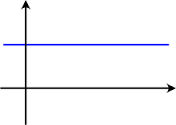 ____________I COSTI VARIABILI  CHE VARIANO IN FUNZIONE DELLA QUANTITÀ PRODOTTA SONO COSTITUITI AD ESEMPIO 	=> DAL COSTO DELLE MATERIE PRIME	=> DAL COSTO DI GAS ACQUA E LUCEPIÙ PIATTI PREPARO E PIÙ MATERIE PRIME  UTILIZZO E PIÙ GAS LUCE ED ACQUA CONSUMO.GRAFICAMENTE I COSTI VARIABILI  SI RAPPRESENTANO COME UNA RETTACHE PARTE DA ZERO E  RISULTA DIRETTAMENTE PROPORZIONALE AL VOLUME DELLA PRODUZIONE.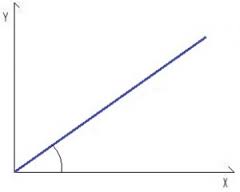 LA RETTA PARTE DA ZERO PERCHE' SE NON PRODUCO NULLA NON HO NESSUN COSTO.ESEMPIO SE NON PRODUCO ALCUN PIATTO NON HO ALCUN COSTO DI MATERIE PRIME  UTILI PER FARE QUEL PIATTO.I COSTI TOTALI SONO DATI DA:CT = CF + CVDOVE CF = COSTI FISSI TOTALI	  CV = COSTI VARIABILI TOTALII COSTI TOTALI SI POSSONO RAPPRESENTARE GRAFICAMENTE COME UNA RETTA  CON ANDAMENTO DIRETTAMENTE PROPORZIONALE CHE  ANZICHÈ PARTIRE DA ZERO, PARTE DAL VALORE, SULL'ASSE DELLE Y, DEI COSTI FISSI.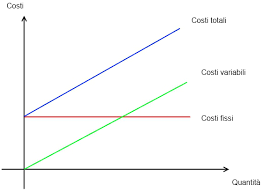 INFATTI I COSTI TOTALI PARTONO DA UN DETERMINATO VALORE SULL' ASSE DELLE Y CORRISPONDENTE AL VALORE DEI COSTI FISSI CHE ANCHE SE PRODUCO ZERO DEVO COMUNQUE SOSTENERE.si definisce costo medio unitario il rapporto fra costi totali e la quantità prodotta  x		cmu  =   CT__			     XUN'ALTRA CLASSIFICAZIONE DEI COSTI RIGUARDA2. IL CENTRO DI COSTO (PRODOTTO,  SERVIZIO O REPARTO) AL QUALE I COSTI SONO RIFERITI E DISTINGUIAMO:	=> COSTI DIRETTI (O SPECIALI)	=> COSTI INDIRETTI (O COMUNI O GENERALI)ANZITUTTO  SI DEFINISCECENTRO DI COSTO UN PARTICOLARE PRODOTTO, O UN SERVIZIO O UN SETTORE DEL QUALE SI VUOL ANALIZZARE LA FORMAZIONE DEI COSTIAD ESEMPIO:IN UN RISTORANTE CHE FA ANCHE PIZZERIA VOGLIO INDIVIDUARE I COSTI SPECIFICI DEL SETTORE PIZZERIA  OPPURE	DELLA SALA O 	DELLA CUCINA O 	DEL REPARTO DEL BARDOPO AVER  COSÌ INDIVIDUATO  IL CENTRO DI COSTO  DA ANALIZZAREPOSSO DISTINGUEREI COSTI DIRETTI CIOÈ QUELLI CHE DIRETTAMENTE SONO IMPUTABILI (ATTRIBUIBILI) AL QUEL PRODOTTO O SERVIZIO O SETTOREE I COSTI INDIRETTI CHE SONO SOSTENUTI PER TUTTA L'ATTIVITÀ DELL'IMPRESANELL' ESEMPIO DEL RISTORANTE - PIZZERIAAVREMO COSTI DIRETTI CIOE' CHE RIGUARDANO ESCLUSIVAMENTE IL SETTORE PIZZERIA  COME AD ESEMPIO:	=>  IL COSTO DATO DALLO STIPENDIO DEL PIZZAIOLIO, 	=>  IL COSTO  DELLA LEGNA PER IL FORNO, 	=>  IL COSTO DEGLI INGREDIENTI TIPICI DELLA PIZZA (LIEVITO 					POMODORO MOZZARELLA ECC.)E COSTI INDIRETTI  CHE RIGUARDANO TUTTA L'ATTIVITÀ COME AD ESEMPIO:	=> L'AFFITTO DEL LOCALE IN CUI SI SVOLGE ANCHE IL RISTORANTE	=> L'ASSICURAZIONE PER L'IMMOBILE, PER L'ATTIVITÀ	=> LE SPESE DI AMMINISTRAZIONE	=> LE IMPOSTE CHE GRAVANO SU TUTTO IL REDDITO REALIZZATOESERCIZIO:ELENCA  I POSSIBILI COSTI DIRETTI  DEL SETTORE  BAR DI UN RISTORANTEELENCA I POSSIBILI COSTI DIRETTI DEL SETTORE SALA DI UN RISTORANTEUN'ALTRA CLASSIFICAZIONE  È QUELLA RELATIVA AI3.  COSTI FIGURATIVI  CHE SONO DATI DA:	=> LO STIPENDIO DIREZIONALE 	=> L'AFFITTO FIGURATIVO	=> GLI INTERESSI SUL CAPITALE INVESTITOI COSTI FIGURATIVI=>  NON HANNO  RILEVANZA  DAL PUNTO DI VISTA CONTABILE  MA => SONO  IMPORTANTI AL FINE DI VALUTARE SE L'IMPRESA È PER L'IMPRENDITORE EFFETTIVAMENTE REDDITIZIAQUESTO ACCADE SEL'UTILE DI ESERCIZIO REALIZZATO RISULTA MAGGIORE DEI COSTI FIGURATIVI CHE POTREBBERO RIGUARDARE L'IMPREDITORECIOÈ:UTILE D'ESERCIZIO > COSTI FIGURATIVIIN MODO TALE L'IMPRENDITORE REALIZZA UN  EXTRAPROFITTOUTILE D'ESERCIZIO  -  COSTI FIGURATIVI  =  EXTRAPROFITTOESEMPIO:SAPPIAMO CHE IL FINE DELL'ATTIVITÀ ECONOMICA DELL'IMPRESA È PRODURRE PER REALIZZARE UN UTILE.SE L'IMPRENDITORE INDIVIDUALE POTESSE PRESTARE LA SUA OPERA IN UN ALTRA AZIENDA  PERCEPENDO NELL'ANNO UNO STIPENDIO  PIÙ ELEVATO DEL PROFITTO CHE REALIZZA CON LA SUA IMPRESA, 	=>SAREBBE PER LUI ECONOMICAMENTE PIÙ CONVENIENTE 	LAVORARE COME 	DIPENDENTE NELL'ALTRA IMPRESA 	ANZICHÈ  MANDARE 	AVANTI LA 	SUA .SE L'IMPRENDITORE È PROPRIETARIO DEL  LOCALE DOVE SVOLGE LA SUA ATTIVITÀ CHE POTREBBE AFFITTARE REALIZZANDO NELL'ANNO UN REDDITO PIÙ ELEVATO DI QUELLO CHE REALIZZA CON LA SUA ATTIVITÀ DI IMPRESA, 	=>SAREBBE  PER LUI ECONOMICAMENTE PIÙ CONVENIENTE  	AFFITTARE IL 	LOCALE 	ANZICHÈ SVOLGERCI LA SUA 	ATTIVITÀ.SE L'IMPRENDITORE SI RENDE CONTO CHE, SE AVESSE UTILIZZATO I SOLDI (CAPITALE) CHE SONO STATI NECESSARI PER ATTIVARE LA SUA IMPRESA, ACQUISTANDO TITOLI DI STATO, AVREBBE OTTENUTO UN RENDIMENTO PIÙ ELEVATO DELL'UTILE REALIZZATO CON LA SUA IMPRESA, 	=>SAREBBE ECONOMICAMENTE PIÙ CONVENIENTE PER LUI 	INVESTIRE IN TITOLI DI STATO 	ANZICHÈ NELLA SUA 	AZIENDA.